  ҠАРАР					  ПОСТАНОВЛЕНИЕ29  сентябрь 2015 й.			 № 29	            29 сентября  .Об организации в сельском поселении Мутабашевский сельсовет муниципального района Аскинский район Республики Башкортостан Всероссийской сельскохозяйственной переписи 2016 года В соответствии с Федеральным законом от 21 июля 2005 года № 108-ФЗ «О Всероссийской сельскохозяйственной переписи», во исполнение Постановления Правительства Российской Федерации от 10 апреля 2013 года № 316 «Об организации Всероссийской сельскохозяйственной переписи 2016 года» и постановления главы муниципального района Аскинский район от 20 августа 2015 № 757  Администрация сельского поселения Мутабашевский сельсовет муниципального района Аскинский район   Республики Башкортостан ПОСТАНОВЛЯЕТ:1. Провести на территории сельского поселения Мутабашевский сельсовет муниципального района Аскинский район Республики Башкортостан с 1 июля по 15 августа 2016 года Всероссийскую сельскохозяйственную перепись (далее - перепись).2.Создать Комиссию при Администрации сельского поселения Мутабашевский сельсовет муниципального района Аскинский район Республики Башкортостан по подготовке и проведению  Всероссийской сельскохозяйственной переписи 2016 года.4.Утвердить прилагаемые: Положение о Комиссии при Администрации сельского поселения Мутабашевский сельсовет муниципального района Республики Башкортостан по подготовке и проведению в муниципальном районе Всероссийской сельскохозяйственной переписи 2016 года (приложение N 1);Состав Комиссии при Администрации сельского поселения Мутабашевский сельсовет муниципального района Республики Башкортостан по подготовке и проведению в муниципальном районе Всероссийской сельскохозяйственной переписи  2016 года (приложение N 2);План мероприятий на 2015-2016 годы по подготовке и проведению в сельского поселения Мутабашевский сельсовет  Всероссийской сельскохозяйственной переписи 2016 года          (приложение № 3).10. Контроль за выполнением настоящего Постановления возложить на управляющего делами сельского поселения Мутабашевский сельсовет муниципального района Аскинский район Республики Башкортостан   Ахматгалиевой М.КГлава сельского поселения :                   А.Г.ФайзуллинПриложение N 1к Постановлению Администрации сельского поселения Мутабашевский сельсовет муниципального района Аскинский районРеспублики Башкортостанот 29 сентября 2015 г. N  29ПОЛОЖЕНИЕо Комиссии сельского поселения Мутабашевский сельсовет муниципального района Аскинский район Республики Башкортостан по подготовке и проведению в муниципальном районе Всероссийской сельскохозяйственной переписи 2016 года .Общие положения1.1. Комиссия сельского поселения Мутабашевский сельсовет муниципального района Аскинский район  Республики Башкортостан по подготовке и проведению в муниципальном районе Всероссийской сельскохозяйственной переписи 2016 года (далее - Комиссия) образована для обеспечения согласованных действий республиканских органов исполнительной власти и территориальных органов федеральных органов исполнительной власти, а также органов местного самоуправления по вопросам подготовки и проведения Всероссийской сельскохозяйственной переписи 2016 года  на территории муниципального района.1.2. Комиссия в своей деятельности руководствуется Конституцией Российской Федерации, Конституцией Республики Башкортостан, Федеральным законом «О Всероссийской сельскохозяйственной переписи», иными законами и нормативными правовыми актами Российской Федерации и Республики Башкортостан, а также настоящим Положением.Основные задачи Комиссии2.1. Основными задачами Комиссии являются:Координация  и обеспечение согласованных действий республиканских органов исполнительной власти и территориальных органов федеральных органов исполнительной власти, а также органов местного самоуправления по вопросам подготовки и проведения Всероссийской сельскохозяйственной переписи 2016 года на территории муниципального района;оперативное решение вопросов и оказание помощи подразделению в с.Аскино Территориального органа Федеральной службы государственной статистики по Республике Башкортостан в своевременной и качественной подготовке  и организованном проведении сельскохозяйственной переписи 2016 года на территории муниципального района;внесение в Администрацию сельского поселения Мутабашевский сельсовет муниципального района на рассмотрение предложений по вопросам, связанным с подготовкой и проведением сельскохозяйственной переписи.3. Функции Комиссии3.1. Для решения поставленных перед ней задач Комиссия осуществляет следующие функции:осуществление мониторинга подготовки и проведения мероприятий по сельскохозяйственной переписи;рассмотрение вопросов взаимодействия республиканских органов исполнительной власти и территориальных органов федеральных органов исполнительной власти, а также органов местного самоуправления, материального и информационного обеспечения мероприятий по подготовке и проведению сельхозпереписи.4.Права Комиссии4.1. Комиссия имеет право:заслушивать представителей республиканских органов исполнительной власти и территориальных органов федеральных органов исполнительной власти, а также органов местного самоуправления о ходе подготовки и проведения  переписи;привлекать в установленном порядке к работе Комиссии представителей заинтересованных территориальных органов федеральных органов исполнительной власти, научных организаций и общественных объединений, специалистов;запрашивать и получать в установленном порядке информацию по вопросам, относящимся к компетенции Комиссии.5. Состав Комиссии5.1.  Состав Комиссии утверждается Главой Администрации сельского поселения Мутабашевский сельсовет муниципального района Аскинский район  Республики Башкортостан.5.2.  В состав Комиссии входят председатель Комиссии, заместитель председателя и члены Комиссии. 5.3 Председатель Комиссии руководит деятельностью Комиссии, определяет порядок рассмотрения вопросов, вносит предложения об уточнении и обновлении состава Комиссии, утверждает планы работы и очередного заседания Комиссии, ведет ее заседания.5.4 В состав Комиссии включаются представители республиканских органов исполнительной власти Республики Башкортостан, по согласованию территориальных органов федеральных органов исполнительной власти, органов местного самоуправления в Республике Башкортостан, научных учреждений и общественных объединений.6. Организация работы Комиссии6.1. Заседания Комиссии проводятся по мере необходимости, но не реже одного раза в квартал согласно плану работ, утвержденному председателем Комиссии, и в соответствии с планом мероприятий на 2015-2016годы по подготовке и проведению в Республике Башкортостан Всероссийской сельскохозяйственной переписи 2016 года.6.2. Заседание Комиссии считается правомочным, если в нем принимают участие более половины ее членов.Члены Комиссии и приглашенные участники могут выступать с докладами, участвовать в прениях, вносить предложения, давать справки по существу обсуждаемых вопросов.Члены Комиссии и приглашенные участники, задействованные в подготовке рассматриваемых вопросов, направляют материалы ответственному секретарю не позднее чем за 5 рабочих дней до заседания Комиссии.6.3. Заседания Комиссии ведет ее председатель, а в случае его отсутствия заместитель председателя Комиссии.6.4. Решения Комиссии принимаются простым большинством голосов присутствующих на заседании Комиссии путем открытого голосования. В случае равенства голосов решающим является голос председателя Комиссии.Решения Комиссии в течение 7 рабочих дней после проведения заседания  оформляются протоколом, который подписывается председателем Комиссии и ответственным секретарем. По вопросам, требующим решения Администрации муниципального района Аскинский район  Республики Башкортостан, Комиссия вносит в установленном порядке соответствующие предложения.Копии протоколов Комиссии рассылаются членам Комиссии, а также при необходимости в органы исполнительной власти, участвующие в подготовке и проведении  переписи.6.5. Решения Комиссии, принятые в пределах ее компетенции, являются рекомендательными для республиканских органов исполнительной власти, территориальных органов федеральных органов исполнительной власти, органов местного самоуправления  в Республике Башкортостан и других органов, представленных в Комиссии.6.6.  Решение о реорганизации или ликвидации Комиссии принимается  Главой Администрации сельского поселения Мутабашевский сельсовет муниципального района  Республики Башкортостан.Управляющий Делами                                                                Ахматгалиева М.КПриложение N 2к Постановлению Администрации сельского поселения Мутабашевский сельсоветмуниципального района Аскинский районРеспублики Башкортостанот 29 сентября 2015 г. N 29СОСТАВКомиссии при Администрации сельского поселения Мутабашевский сельсовет муниципального района Аскинский район Республики Башкортостан по подготовке и проведению в муниципальном районе Всероссийской сельскохозяйственной переписи 2016 года  Файзуллин А.Г - Глава сельского поселения Мутабашевский сельсовет ,председатель комиссии.Халиуллина Л.К - специалист 1 категории сельского поселения Ахматгалиева М.К- управляющий делами сельского поселенияГизетдинова З.Ф.         – ветеринарный врач   ГБУ  «Аскинская районная ветеринарная станция» Республики Башкортостан .Саитов А.К               -руководитель ООО « Чия-Тау»Галина М.Ф         - библиотекарь с.Старый МутабашНогоманов Ф.Ф-  депутат избирательного округа  № 3Халиуллин М.Ф - депутат избирательного округа  № 1Управляющий Делами                                 Ахматгалиева М.К    Приложение N 3к  Постановлению Администрации сельского поселения Мутабашевский сельсовет муниципального района Аскинский район                                                                                Республики Башкортостан                                                                            от 29 сентября 2015 г.N 29ПЛАНмероприятий на 2015-2016 годы по подготовкеи проведению в сельском поселении Мутабашевский сельсовет муниципальном районе Аскинский район Республики БашкортостанВсероссийской сельскохозяйственной переписи 2016 года                       Управляющий Делами                                Ахматгалиева М.КБАШҠОРТОСТАН РЕСПУБЛИКАҺЫАСҠЫН РАЙОНЫМУНИЦИПАЛЬ РАЙОНЫНЫҢМОТАБАШ АУЫЛ СОВЕТЫАУЫЛ БИЛӘМӘҺЕ ХӘКИМИӘТЕ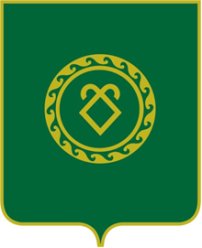 РЕСПУБЛИКА БАШКОРТОСТАНАДМИНИСТРАЦИЯСЕЛЬСКОГО ПОСЕЛЕНИЯМУТАБАШЕВСКИЙ СЕЛЬСОВЕТМУНИЦИПАЛЬНОГО РАЙОНААСКИНСКИЙ РАЙОНNп/пНаименование работСрокИсполнитель1Создание комиссий сельского поселениядо 01октября  2015г.                     Адм.СП2Организационное обеспечение деятельности Комиссии по подготовке и проведению ВСХП 2016 года в муниципальном районе Аскинский районначиная со  3 го квартала 2015г. не реже одного раза в квартал    Подразделение в с.Аскино  территориального органа                                   Федеральной    службы государственной статистики по Республике                                        Башкортостан3Организация выступлений представителей органов исполнительной власти и территориальных органов федеральных органов исполнительной власти, а также органов местного самоуправления  о ходе подготовки и проведения ВСХП 2016 годаС 3-го квартала 2015г.Администрация сельского поселенияКомитет   по управлению собственностью Министерства земельных и имущественных отношений Республики Башкортостан по Аскинскому району,Отделение  Министерства внутренних дел Российской Федерации по Аскинскому району,       Отдел  сельского хозяйства Администрации муниципального района Аскинский район Республики Башкортостан,Финансовое управление Администрации муниципального района  Республики Башкортостан,Подразделение с.Аскино  территориального органа                                    Федеральной службы государственной статистики по Республике Башкортостан ,Аскинский  информационный центр – филиала  ГУП РБ издательский дом «Республика Башкортостан»Территориальный   Территориальный отдел №13  филиала ФГБУ «ФКП Росреестра »  по  Республике Башкортостан Отдел экономики Администрации муниципального района Аскинский районМБУ   «Аскинский ИКЦ»Главный архитектор Администрации муниципального района Аскинский район.Главы  СП5Организация работы по найму работников по контрактам по подготовке и проведению ВСХП 2016 годав течение 2015, 2016гг.Подразделение в с.Аскино  территориального органа Федеральной службы государственной статистики по Республике Башкортостан (по согласованию),Администрация муниципального района6Активизация работ по упорядочению названий улиц, установлению недостающих или замене устаревших указателей с названиями улиц, номеров домов и квартир в городских и сельских населенных пунктахдо 15октября2015г.Администрация сельского поселения7Уточнение сведений об объектах ВСХП 2016 годаОктябрь2015г.Специалист администрации сельского поселения.8Осуществление содействия при составлении списков по объектам ВСХП 2016 годав течение 2015г.Подразделение в  с.Аскино территориального органа Федеральной службы государственной статистики по Республике Башкортостан (по согласованию),Территориальный   отдел №13  филиала ФГБУ «ФКП Росреестра »  по  Республике Башкортостан ,Комитет   по управлению собственностью Министерства земельных и имущественных отношений Республики Башкортостан по Аскинскому районуАдминистрация муниципального района.9Составление списков  объектов ВСХП 2016 годав течение 2015г.Специалист сельского поселения 10Проведение информационно-разъяснительной работы по вопросам ВСХП 2016 годав течение 2015, 2016гг.Администрация СП 11Предоставление помещений, обеспечение переписных и инструкторских участков транспортом и средствами связииюнь-сентябрь 2016г.Глава СП